     Gregorčičeva 20–25, Sl-1001 Ljubljana	T: +386 1 478 1000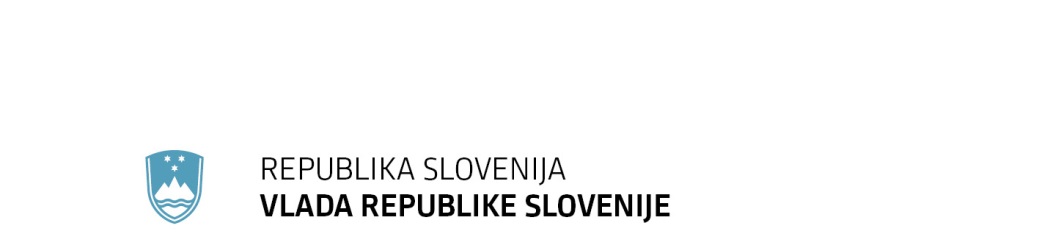 	F: +386 1 478 1607	E: gp.gs@gov.si	http://www.vlada.si/Številka: 	00104-336/2018/5Datum:	10. 1. 2019 Odgovor na poslansko vprašanje Žana Mahniča v zvezi z navedbami predsednika vlade v intervjuju na Siol.netPoslanec Državnega zbora Republike Slovenije Žan Mahnič je na Vlado Republike Slovenije naslovil pisno poslansko vprašanje v zvezi z navedbami predsednika vlade v intervjuju za Siol.net.Vlada Republike Slovenije v zvezi s poslanskim vprašanjem odgovarja:Konkretnih odgovorov na vse aktualne probleme v državi ni mogoče dati. Temeljne smeri delovanje vlade so zapisane v koalicijskem sporazumu, ki je javen. Je zgolj podlaga za bolj konkretne operativne načrte delovanja vlade na posameznih področjih, ki jih pripravljajo pristojna ministrstva. Za uresničitev teh načrtov so potrebni realni in verodostojni podatki ter analize stanja. Ocene kar počez so marsikdaj zavajajoče. Zato se vlada izogiba prenaglim ukrepom, saj bi lahko bili napačni ali polovični. Prednost pred hitrostjo namreč dajemo strokovnosti vlade oziroma posameznih ministrstev ter ukrepom, ki bodo v korist posameznika in družbe kot celote. Nujnost realnih podatkov se je pokazala na več področjih, recimo pri čakalnih vrstah v zdravstvu. Zdajšnji model zbiranja podatkov namreč ne daje prave slike. Enako velja za verodostojnost evidenc o prejemnikih socialnih pomoči. Kadar govorimo o administrativnih ovirah, govorimo o vsem, kar postopke in odločanje zgolj po nepotrebnem podaljšuje, zaradi česar je učinkovitost ukrepanja neprimerno manjša, kot bi lahko bila. Skratka, nemalokrat postopki izpodrivajo vsebino. Datumov konkretnih ukrepov na tem področju ne bomo napovedovali. Dejstvo pa je, da bodo za spremembe na tem in še nemalo področjih nujni tudi zakonski popravki, ki jih sprejema državni zbor. In v vseh teh postopkih bo dobrodošlo tudi sodelovanje opozicijskih poslanskih skupin. Sprašujete, kolikšna je idealna višina minimalne plače. Vsaj tolikšna, da omogoča spodobno življenje, je pa seveda ta višina odvisna od gospodarskih razmer v državi in od dogovora med sindikati in delodajalci. Glede vprašanja, od kod vzeti denar za skrajšanje čakalnih vrst in nekatere druge ukrepe, je to stvar rebalansa proračuna, ki pa še ni sprejet. Ko bo, bo znan tudi odgovor na ta vprašanja. Intervju za siol.net ni edini v zadnjem času. Če povlečemo črto pod vse javne nastope, verjamemo, da so zelo jasno definirane prioritete vlade: zdravstvo, gospodarstvo ter varnostno-obrambni sistem. Poleg tega so pred nami še popravki pokojninskega sistema, z novim ministrom pa si obetamo tudi pospešeno črpanje evropskih sredstev. Vlada podpira stališče predsednika vlade, ki je že večkrat omenil, da ni pristaš besede reforma, ker med ljudi vnaša strah zaradi pričakovanja radikalnih sprememb – na slabše, seveda. Zagotovo tudi razumete, da vseh rezultatov ne moremo doseči v prvih sto dneh delovanja vlade. Smo jih pa precej že dosegli. 